Дзяржаўная ўстанова адукацыі «Тупічынскі вучэбна-педагагічны комплекс яслі-сад – сярэдняя школа Касцюковіцкага раёна»Канспект занятку па адукацыйнай вобласці «Элементарныя матэматычныя ўяўленні» для дзяцей старэйшага дашкольнага ўзростуТэма: «Падарожжа ў матэматычную краіну»                                                            Падрыхтавала: Антоненка Т.А.,                                                                выхавальнік  дашкольнай адукацыі                                                         2 кваліфікацыйнай катэгорыіПраграмны змест: Фарміраваць у выхаванцаў  часавыя ўяўленні; практыкаваць у колькасным і парадкавым лічэнні, у вызначынні адносін паміж элементамі ўпарадкаванага рада паводле даўжыні, у арыентыроўцы ад іншых аб'ектаў;развіваць лагічнае мысленне, увагу, уменне думаць, разважаць, даказваць; выхоўваць цікавасць да матэматычных ведаў, пачуцце ўпэўненасці ў сабе.Абсталяванне:  дошка; выявы частак сутак; мадэль дзён тыдня; для гульні «Адгадай лік» - лічбы ад 1 да 9; малюнак цягніка на кожнае дзіця, палоскі-вагоны; для гульні «Маўчанка» -  сподачак з фасоляй на кожнае дзіця, лічбы ад 1 да 5; кветачкі-смайлікі (сумныя, вяселыя).  Папярэдняя работа: дыдактычныя гульні: «Складанне геаметрычных фігур з  палачак», «Дапамажы Чабурашку знайсці і выправіць памылку», «Назаві лік».                                             Ход занятку1.Арганізацыйны момант.Мой званочак пяе,Запрашае да мяне.Бавім час мы нездарма.Просім хуценька сказацьСваё прозвішча й, імя.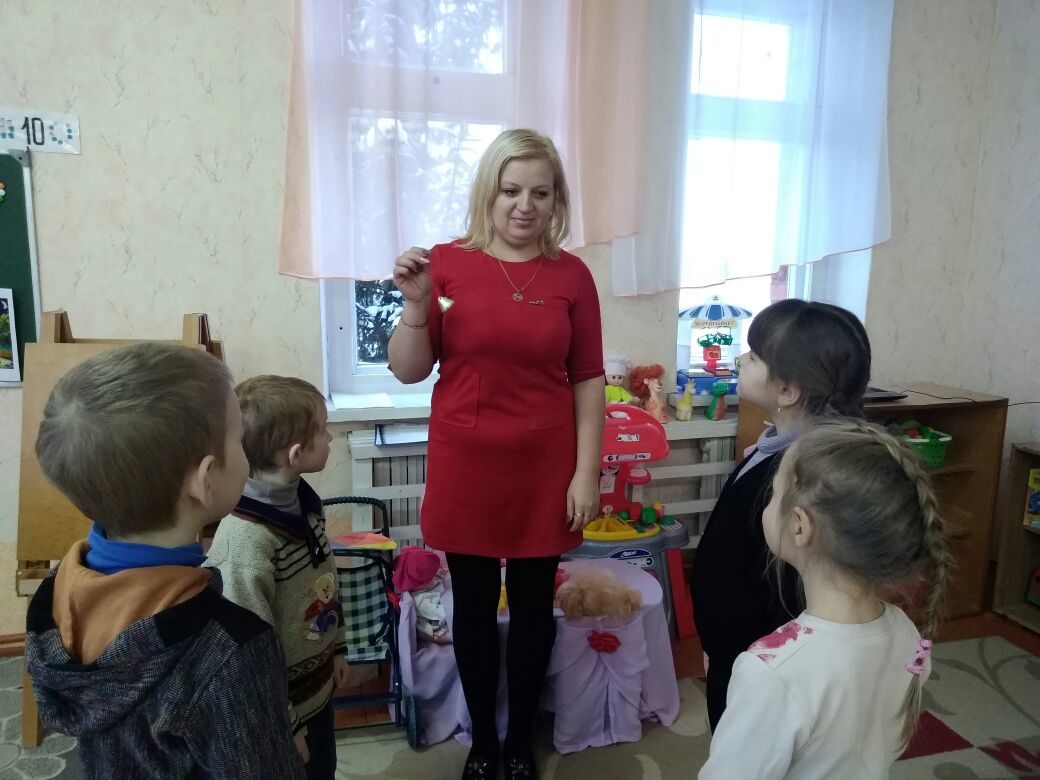 (Выхавальнік чытае дзецям ліст на экране ноутбука)Выхавальнік:- Дзеці, да нас  на электронную пошту прыйшло паведамленне. Зараз я вам яго зачытаю. « Добры дзень, дзеці. Я, Каралева матэматыкі, пачула, што вы ведаеце лічбы, фігуры, любіце займацца матэматыкай. Тады я вас запрашаю здзейсніць падарожжа ў матэматычную краіну і выканаць мае заданні. Калі вы смелыя, рашучыя, упэўненыя ў сваіх сілах, тады адпраўляйцеся ў дарогу. Шчаслівага шляху!»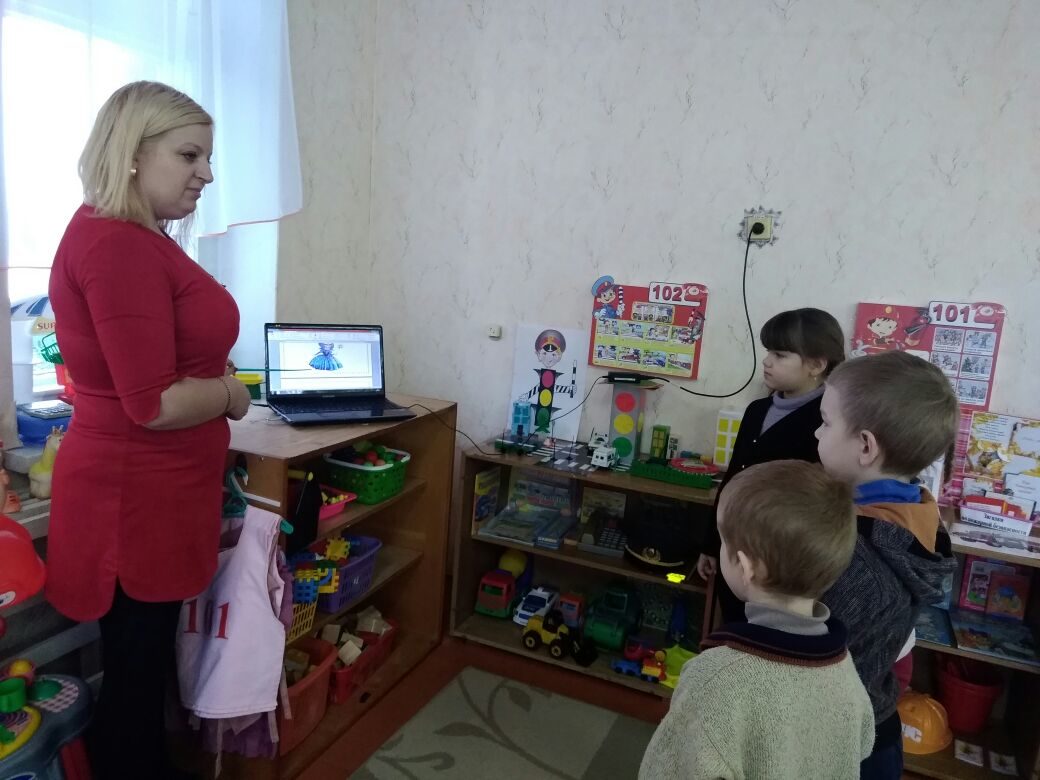 Выхавальнік: - Дзеці, вы любіце матэматыку? (Адказы дзяцей.)Выхавальнік:  - Тады адпраўляемся ў матэматычную краіну!Выхавальнік: - А вы любіце падарожнічаць? (Да) - Тады адгадайце, на чым мы адправімся ў падарожжа сёння.Выхавальнік: - У полі лесвіца ляжыць,        Дом па лесвіцы бяжыць. (Цягнік.)Выхавальнік: - Ну што ж, давайце, прыгатуемся - і ў шлях-дарогу ... На гэтым шляху нас чакае шмат цікавага і займальнага.Выхавальнік: - У вас на сталах ляжаць карткі з выявай цягніка і палоскі рознай даўжыні. Гэта вагоны.  Складзіце цягнік з палосак-вагонаў  ад самай кароткай да самай доўгай.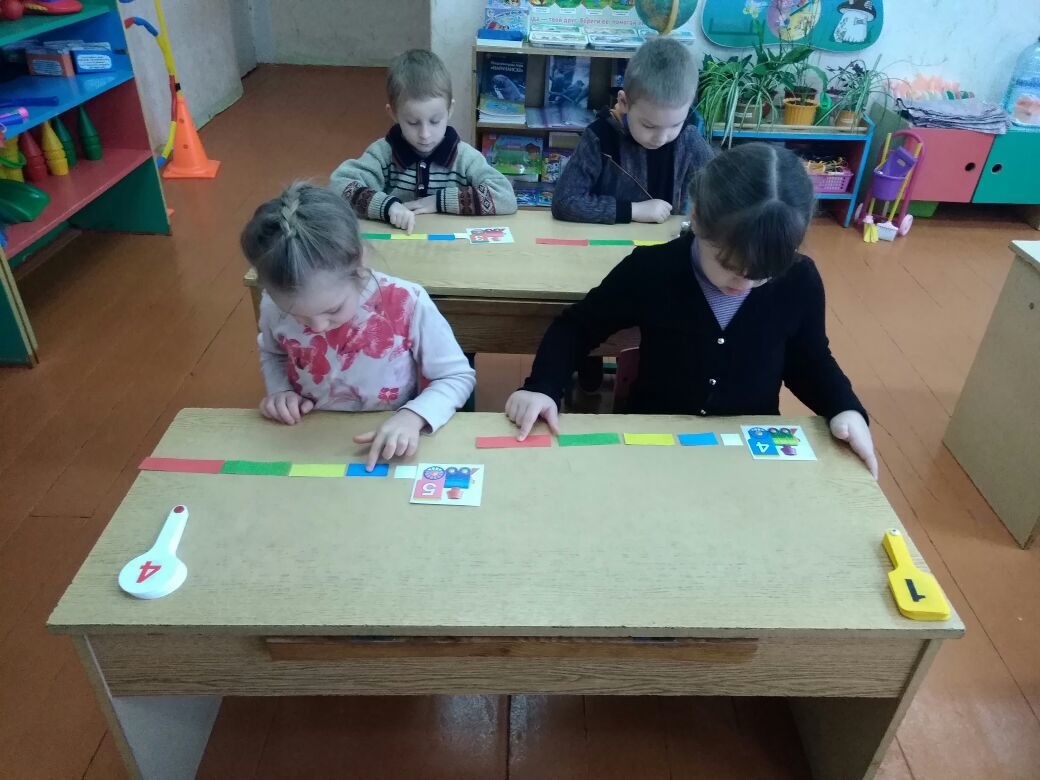 Выхавальнік: - Якога колеру вагон самы карацейшы? (Белага)- Якога колеру вагон самы даўжэйшы? (Чырвонага)- Колькі ўсяго вагонаў у цягніку? (Пяць)- Якім па парадку стаіць жоўты вагон? (Трэцім.)- Вагон, якога колеру стаіць чацвёртым? (Зялены вагон.)- Які па парадку вагон стаіць паміж чырвоным і жоўтым?  (Чацверты. Зялены вагон.)- Якога колеру вагон лявей жоўтага? (Блакітны.)- Якога колеру вагон правей зяленага? (Чырвоны.)Выхавальнік: - Малайцы, справіліся з заданнем. Паехалі далей..2. Выхавальникнік: - Вось наш цягнік прыбыў на першую станцыю, завецца яна «Часткі сутак». На гэтай станцыі нам патрэбна выканаць такое заданне: «Адгадай-ка». 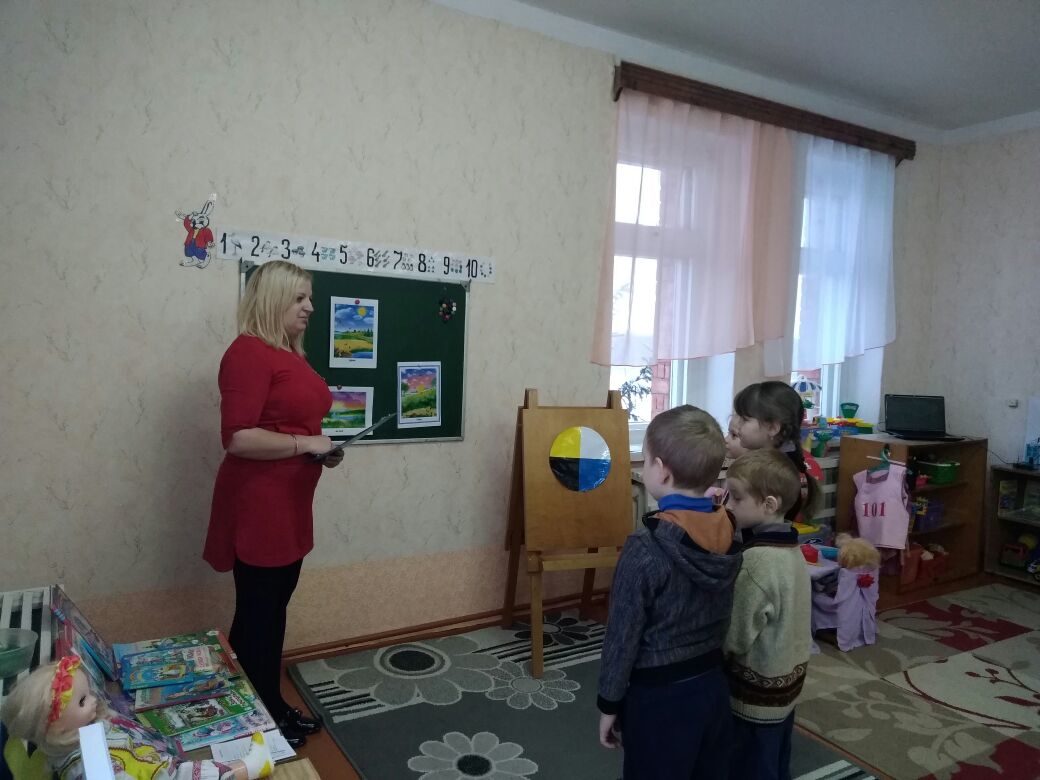 Выхавальнік: Вы гатовы  адгадваць? (Так, гатовы)1. Калі звонка за акномЗашчабечуць птушкі,Калі стала светла кругом, што табе не спіцца,Калі радыё ў вас раптам загаварыла,Гэта значыць, што цяпер(Раніца) наступіла.2. Спяць мядзведзі і сланы,Заяц спіць і вожык,Усе ў акрузе спаць павінны,Нашы дзеці таксама.(Ноч)3. Стомленае сонейка вочкі закрывае,Вясёлка заснула, і месяц пазяхае,Яму беднаму трэба да раніцы свяціць,З маленькімі зорачкамі карагод вадзіць.А задзіры ветру зоркі не дастаць.Засыпай, мой хлопчык, дзеткам трэба спаць.(Вечар)4. Сонца ў небе высока,І да ночы далёка,Кароткая дрэў цень.Што за час сутак?(Дзень)Выхавальнік: Дзеці, скажыце, пра што гаворыцца ў загадках? (У загадках гаварыцца аб частках сутак)Выхавальнік: А колькі частак у сутках? (У сутках чатыры часткі)Выхавальнік: Хто пералічыць часткі сутак і паставіць выявы згодна таму, як яны мяняюцца? (Раніца, дзень, вечар, ноч)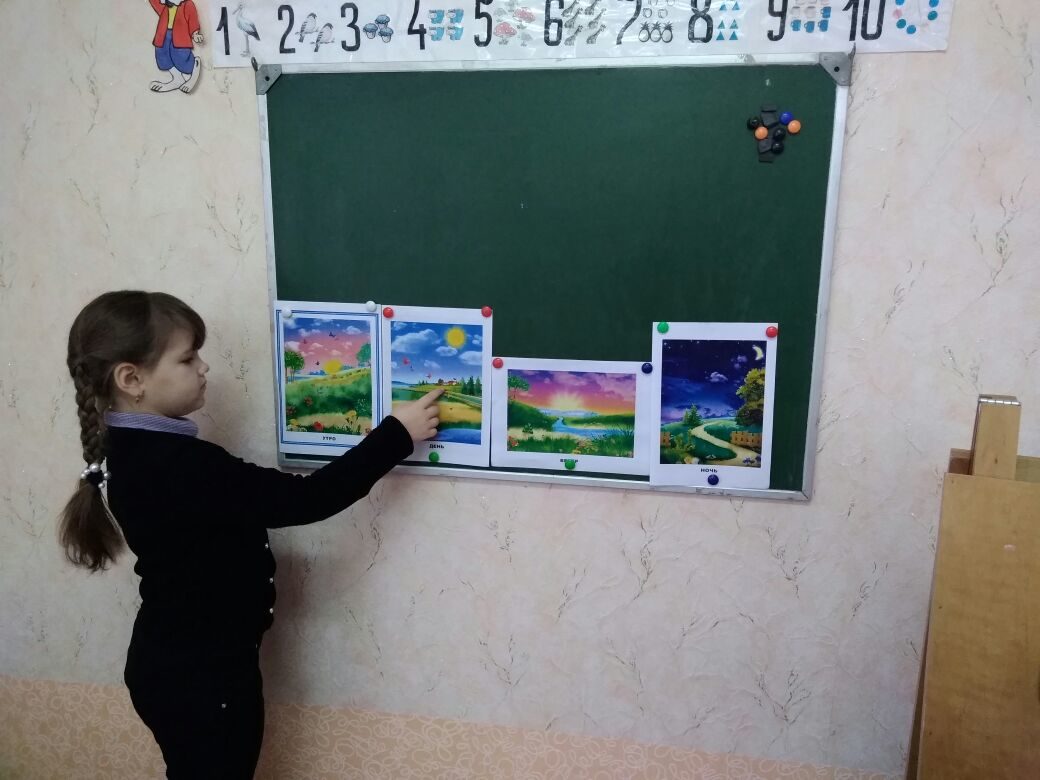 Выхавальнік: Малайцы, дзеці, вы справіліся з заданнем.3. Выхавальнік: - Мы з вамі працягнем наша падарожжа да наступнай станцыі, але спачатку крыху адпачнем.Фізкультхвілінка:Раз, два, тры, чатыры, пяць –Тупаем нагамі.Раз, два, тры, чатыры, пяць –Пляскаем рукамі.Раз, два, тры, чатыры, пяць –Будзем нахіляцца.Раз, два, тры, чатыры, пяць –Будзем зноў займацца.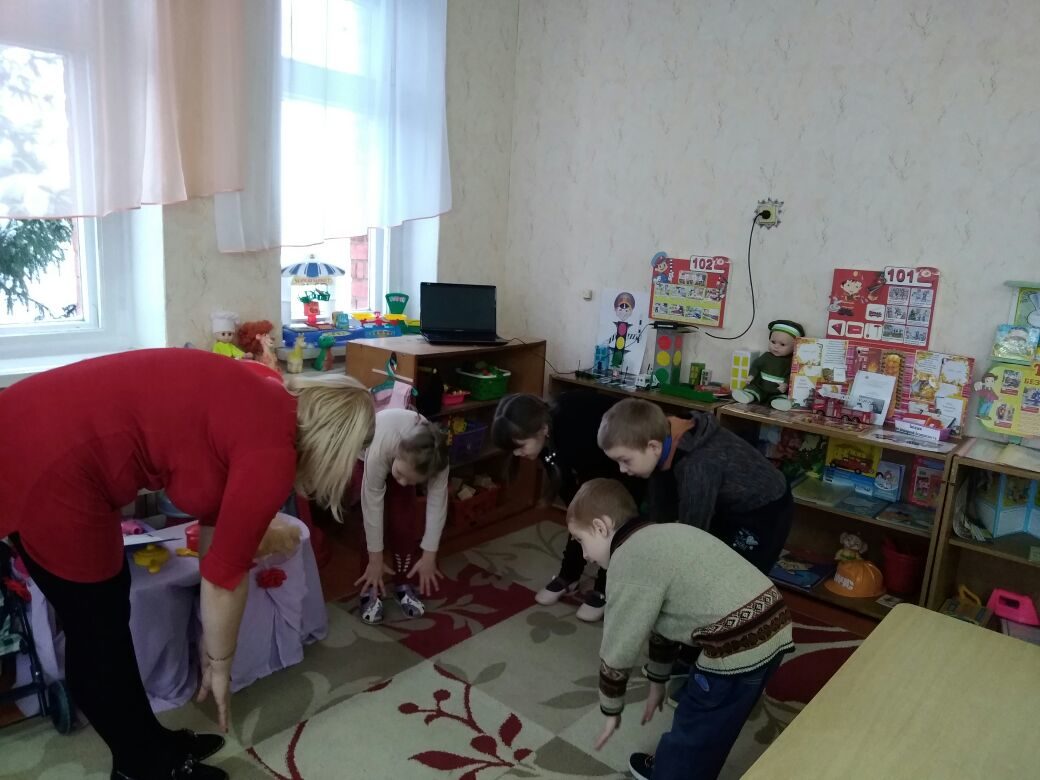 Выхавальнік: - Адпачылі крыху, паехалі далей…4. Выхавальнік знаходзіць на шляху канверт:                       Нядзеля - дзень весялосці,                       потым серада,                       а потым субота - пагуляць ахота.                       Вось і ўсё.Выхавальнік: Дзеці, пра што гэта верш? (Верш пра дні тыдня).Выхавальнік: Добра, хто скажа, якія дні тыдня тут прапушчаныя? (Панядзелак, аўторак, чацвер, пятніца)Выхавацель выстаўляе мадэль тыдня і прапануе назваць дні тыдня, якія ен будзе паказваць. Пасля выканання заданняў выхавальнік раздае дзецям каляровыя кругі, адпаведныя колерам на мадэлі.Выхавальнік: Я буду чытаць верш, а вы  - паказваць круг, які абазначае дзень тыдня, пра які ідзе размова:У панядзелак я прала,Ў аўторак падлогу падмяталаЎ сераду пякла калач –Увесь чацверг шукала мяч,Кубкі у пятніцу памыла,А ў суботу торт купілаШмат жартаў і вяселляУ дзень апошні - нядзелю.Мы цяпер раскажам усім:Дзён у тыдні роўна сем!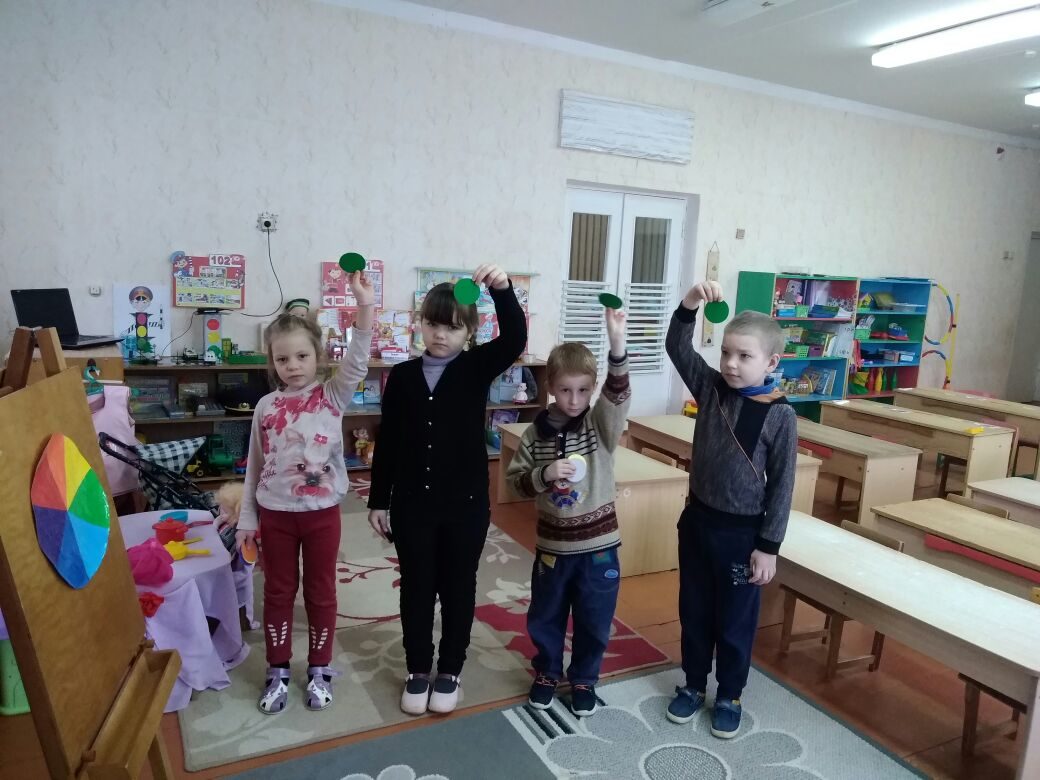 Выхавальнік:  Дні тыдня заўсёды адзін за адным ідуць, у кожнага дня сваё месца ў тыдні. Дзеці, давайце з вамі яшчэ раз паўторым дні тыдня, каб мы іх добра запомнілі. (Дзеці называюць)Выхавальнік: Малайцы вы правільна назвалі. Колькі доўжыцца тыдзень? (Тыдзень доўжыцца 7 дзён)Выхавальнік: Дзеці,  скажыце, які сёння дзень тыдня? Сення сярэдзіна тыдня. (Дзеці адказваюць) Выхавальнік: Правільна, сёння ў нас серада.А які дзень тыдня будзе заўтра? (Заўтра будзе чацверты дзень тыдня -чацверг)Які дзень тыдня быў учора? (Учора быў другі  дзень тыдня – аўторак)Выхавальнік: Малайцы, з гэтым заданнем каралевы Матэматыкі мы справіліся, едзем далей. 5. Выхавальнік: - Адпраўляемся далей ў дарогу да наступнай станцыі…Выхавальнік: - І так, мы прыбылі на наступную станцыю «Станцыя лічбы».Выпадак дзіўны,Выпадак рэдкі,Лічбы ў сварцы,Вось бяда!Са сваей стаяць суседкай,Не жадае ні адна,Трэба лічбы памірыць,І іх рад аднавіць.Выхавальнік:-Трэба пабудаваць лікавы рад ад 1 да 9.Выхавальнік: - Зараз пагуляем у гульню: «Адгадай лік».Выхавальнік: - Які лік стаіць перад лікам 6? Пасля 6?- Які лік большы 5 ці  6?- Назаві суседзяў ліку 2, 4?- Паміж якімі лікамі стаіць лік 6, 4? 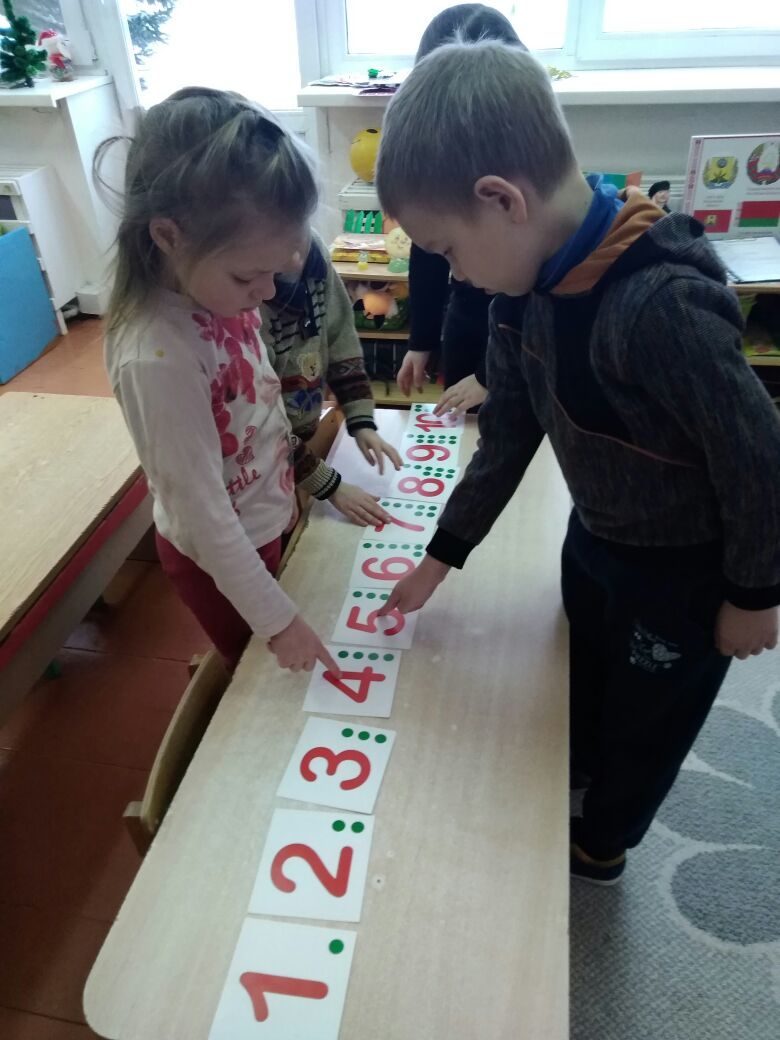 Выхавальнік: Дзеці, давайце пагуляем яшчэ у адну гульню, якая называецца «Маўчанка». Я буду стукаць у бубен, а вы моўчкі павінны палажыць у свой сподак столькі фасолін, колькі разоў я стукну ў яго і паказаць мне лічбу, якая адпавядае колькасці адабраных вамі фасолін на сподку.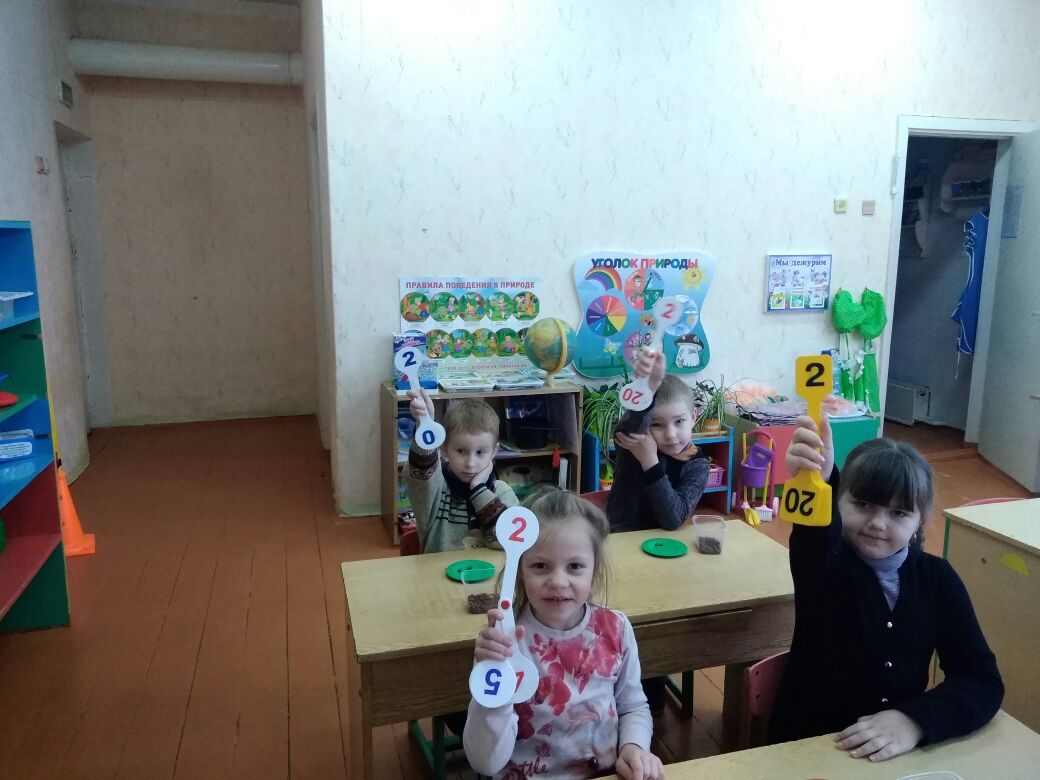 Выхавальнік: - Выдатна, высправіліся з гэтымі заданнямі.6. Выхавальнік: -Дзеці, засталася апошняя станцыя. На гэтай станцыі нас чакаюць з вамі загадкі:- Колькі спінак ў трох свінак? (3)- Колькі хвастоў у двух катоў? (2)- Колькі жывоцікаў у пяці бегімоцікаў? (5)- Колькі рагоў у двух быкоў? (4)- Колькі задніх лап у двух зайчанят? (4)Выхавальнік: - Вось і падышло да канца наша падарожжа па краіне «Матэматыкі». Вам спадабалася наша падарожжа?7. Заключная частка.Выхавальнік: - А хто скажа, дзеці, дзе мы з вамі пабывалі? Што вам спадабалася? (Адказы дзяцей)Выхавальнік: - Малайцы! Усе заданні Каралевы матэматыкі вы выканалі правільна. На гэтым наша падарожжа скончылася. А за тое што вы добра займаліся вам Каралева матэматыкі прыгатавала падарункі. Калі вам занятак спадабаўся вы выбярыце для сябе вяселую кветачку, а калі вам было сумна на занятку, значыць вы выбярэце іншую выяву. На гэтым наш занятак скончаны, адпачывайце.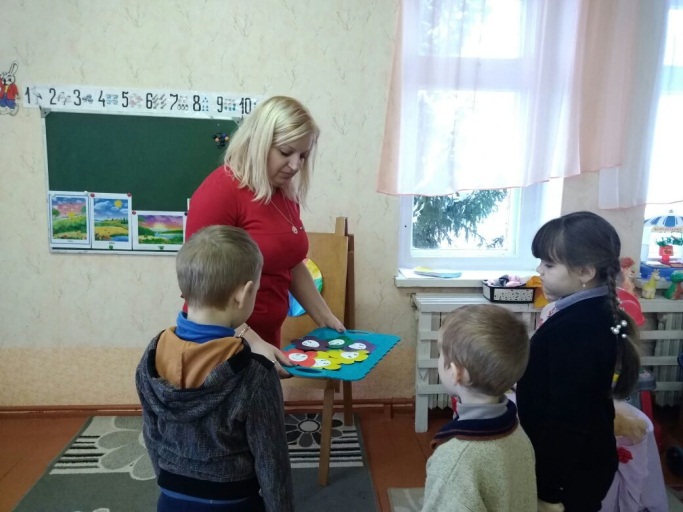 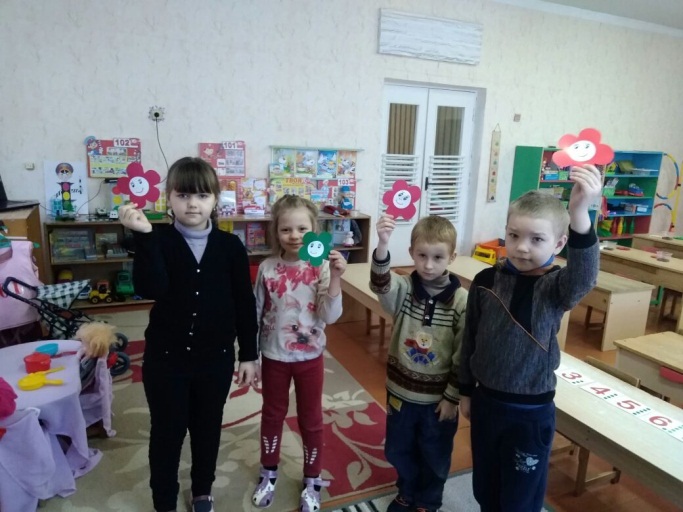 